MEMORIU TEHNICFaza: Certificat de urbanism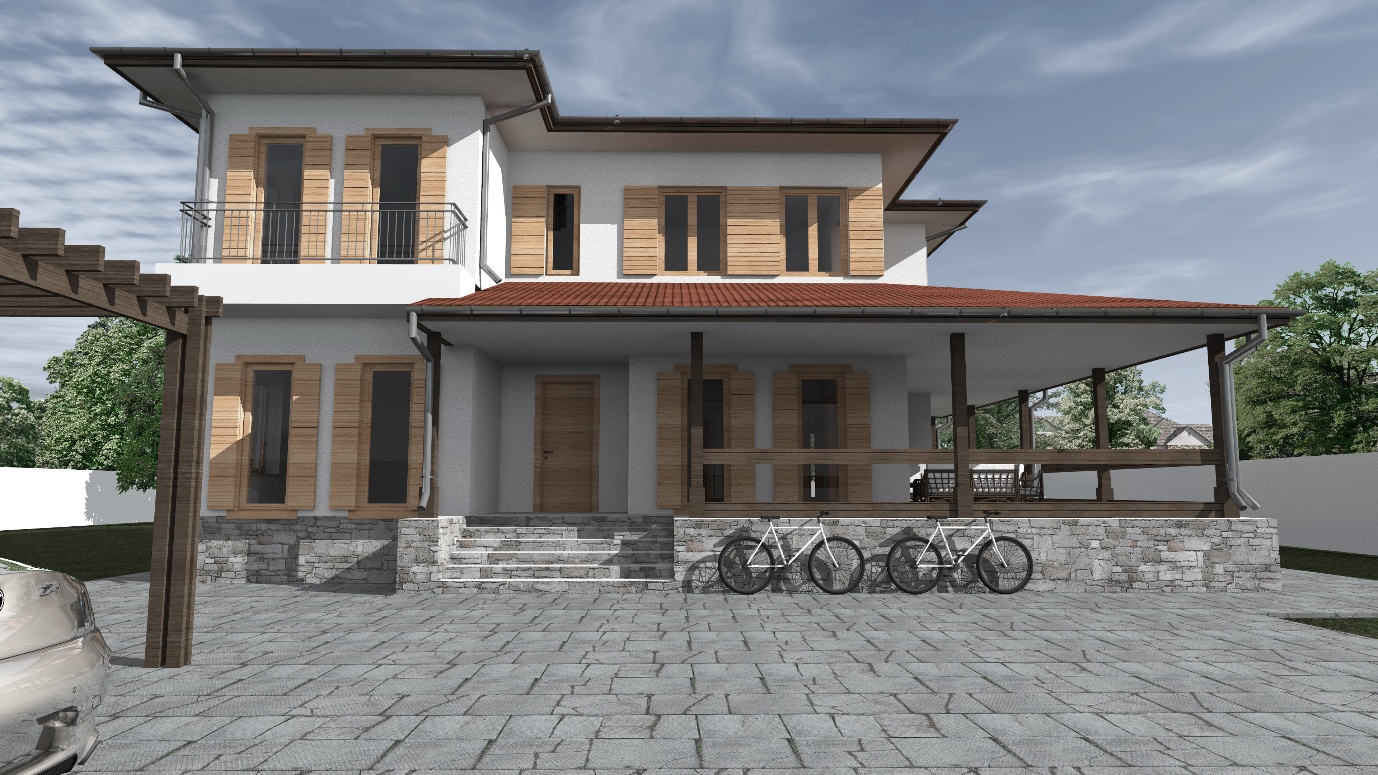 DENUMIRE PROIECT :	CONSTRUIRE AGROPENSIUNE TURISTICAD+P+1E SI IMPREJMUIREStrada Mare, nr.110, Com. Cogealac, jud. ConstantaBENEFICIAR :			IF FUNDA DUMITRU PROIECTANT GENERAL:		EXTRUDE STUDIO SRLSPECIALITATEA :			ARHITECTURANUMAR PROIECT :			602/2016DATA :				martie 2016MEMORIU TEHNIC cf.ord.135/20101. Date generale1.1.Denumirea investitieiCONSTRUIRE AGROPENSIUNE TURISTICA D+P+1E SI IMPREJMUIRE1.2. Amplasamentul  si adresa obiectivuluiStrada Mare. Nr.110, com. Cogealac, jud. Constanta1.3. Date de identificare a titularului/beneficiarului proiectului de investitiia. Denumire titularIF FUNDA DUMITRUb. Adresa titularului, telefon, fax, emailstr. Liliacului, nr.29, Cogealac, jud. Cta, tel. 07213707571.4. Elaborator s.c. Extrude Studio s.r.l.1.5. Incadrarea in planurile de urbanism / amenajarea teritoriului si/sau alte scheme/programeTerenul este incadrat prin PUG Cogealac in UTR .................1.6. Incadrarea in alte activitati existenteNu este cazul.1.7. Bilantul teritorialSuprafata teren 		3017mpSuprafata construita	150.00mpSuprafata desfasurata	436.50 mpPOT propus		5%CUT propus		0.15Functiunea		Agropensiune turisticaCategoria de importanta		C-normalaClasa de importanta		IIIGrad de rezistenta la foc		IIRisc de incendiu		micNumar niveluri: D+P+1E		2Suprafata spatii verzi = 2500mp =80%Suprafata accese carosabil+pietonal - platforma betonata/pietris = 400mpLocuri de parcare - 7 locuri2.Descrierea sumara a proiectului2.1. Descrierea solutiei de amplasare a constructiei in incintaAmplasarea cladirilor propuse pe proprietatea in studiu, cu functiunea de agro-pensiune, cu regimul de inaltime D+P+1E, se face astfel: Corpul de cladire cel mai apropiat de strada: - fata de limita de proprietate dinspre strada Mare – 20.00m- fata de limita de proprietate dinspre stanga – 3.00m - fata de limita de proprietate dinspre dreapta – 18.83m- fata de limita de proprietate din spate – 46.51m.2.2.Date Tehnice constructie propusa2.2.1. Descrierea functionala si economicaConform solicitarii beneficiarului, cladirea propusa va avea urmatoarele suprafete:Agropensiune: o suprafata construita de 150mp, si o suprafata desfasurata de 436.50mp, un regim de inaltime Demisol+Parter+1Etaj. Inaltimea maxima a cladirii propuse va fi – Hmaxim streasina = 7.40m fata de CTA si H max coama = 9.20m fata de CTA.2.2.2. Suprafata si situatia juridica a terenului Suprafata terenului este de 3017.00 mp, teren detinut de beneficiar, conform actului de proprietate al terenului – contract de vanzare cumparare atasat, terenul fiind liber de constructii si de sarcini. 2.2.3. Descrierea functiuniiImobilul propus va avea functiunea de agropensiune turistica. Accesul principal in aceasta se va realiza din fatada principala, amplasata inspre str. Mare. La nivelul demisolului vor fi amplasate: sp. tehnic, sp. depozitare, spalatorie si crama. La nivelul parterului vor fi amplasate: 1 hol acces cu receptie, 1 salon de luat masa, bucatarie, 1 camera cu baie proprii, grupuri sanitare, terasa. La etajul I vor fi amplasate: 4 camere cu bai proprii, terase, oficiu.2.2.5. Structura constructivaSistemul constructiv al cladirii propuse va fi alcatuit din: fundatii din b.a., structura in cadre b.a., cu placa b.a. peste parter, planseu din lemn peste etaj, sarpanta de lemn, invelitoare din elemente ceramice – tip olane.2.2.6. Finisajele exterioareFatadele cladirii vor fi finisate cu tencuiala decorativa de exterior si vopsea lavabila de exterior culoare alba sau pastelata nuanta deschisa si cu piatra in zonele indicate pe fatade. Invelitoarea cladirii se va face in sarpanta de lemn ignifugat si cu tigla ceramica.Tamplaria exterioara va fi realizata din lemn stratificat cu textura lemn si culoare lemn-natur, cu geam termoizolant si obloane lemn.Terasele exterioare, atat cele de la nivelul parterului, cat si cea de la etaj vor fi finisate cu gresie de exterior antiderapanta.2.2.7. Finisajele interioareFinisajele tavanelor si peretilor in toate incaperile, holuri de circulatie, bucatarie, vor fi din tencuieli de interior, cu glet si zugraveli lavabile de interior. Peretii in bai,  bucatarie vor fi finisati cu gresie ceramica pana la H=2.10m, in rest, zugraveli lavabile de interior. Pardoselile vor fi din gresie ceramica antiderapanta in bai si bucatarie, hol de circulatie in rest, gresie ceramica in camere.  Tamplaria interioara va fi din lemn sau MDF.Scara de acces la etaj va avea structura de beton si trepte din gresie ceramica.Culorile si texturile finisajelor interioare vor fi alese impreuna cu beneficiarul.2.2.8. ImprejmuireaImprejmuirea se va realiza din panouri de plasa bordurata zincata rigida – de tip Metro, prinsa pe montanti metalici, cu H maxim = 2.00m, pe toate laturile de proprietate, conform proiect imprejmuire. Imprejmuirea se va dubla cu vegetatie. 3. MASURI PENTRU ASIGURAREA CERINTELOR DE CALITATE CF LEGII 10/19953.1. CERINTA A – Rezistenta si stabilitateVezi memoriul de specialitate.3.2. CERINTA B – Siguranta in exploatarea. siguranta cu privire la circulatia exterioara:Stratul de uzura al circulatiilor exterioare (curtea interioara) este alcatuit din pietris, partial platforma betonata. Terasele de exterior vor fi finisate cu gresie ceramica de exterior.Dimensiunile parapetilor si ale balustradelor sunt conform normativelor in vigoare pentru pensiune turistica.b. Siguranta cu privire la riscuri provenite din instalatiiVezi memoriile de specialitate.3.3. CERINTA C – Securitatea la incendiuCOMPARTIMENTE DE INCENDIU: cladirea constituie un singur compartiment de incendiu.        RISCUL DE INCENDIU – in conformitate cu normele in vigoare (STAS 10903/2), imobilul se incadreaza in categoria riscului mic de incendiu (Qi<420MJ/mp.)REZISTENTA LA FOC : Imobilul se incadreaza in cat. C de importanta (normala) / gr.II rez. la foc.Constructia este executata din materiale incombustibile: peretii de inchidere structura de zidarie caramida, placa de b.a. peste parter, sarpanta lemn ignifugat. 3.4. CERINTA D – Igiena, Sanatatea oamenilor, refacerea si protectia mediuluia. Mediul higrotermicConstructia respecta conditia din Normativul in vigoare, avand un coeficient de rezistivitate termica pentru pereti R=3.2mp x K / W, un coeficient de rezistivitate termica pentru ferestre R=0.91mp x K / W, si un factor de permeabilitate termica k=1.1W / mp x K. Peretii exteriori vor fi termoizolati la exterior cu polistiren expandat, gr.=10cm.Invelitoarea va fi termoizolata cu saltele de vata minerala de 12cm.b. Igiena apei si a apelor uzate.Apele meteorice vor fi preluate de panta invelitorii si coborate la nivelul solului prin burlanele de la colturile cladirii. Apele meteorice vor fi preluate apoi de reteaua stradala.Apele uzate menajere vor fi preluate de reteaua stradala viitoare.c. Igiena vizualaDimensiunile ferestrelor, raportate la suprafata pardoselilor, depasesc valorile normate de 1/6-8 pentru zona de functiuni turistice.Gunoaiele se colecteaza in pubele ecologice, prin contract cu gospodaria comunala.3.5. CERINTA E – Izolarea termica, higrofuga si economia de energieRezistentele termice ale materialelor detaliate la cerinta D se incadreaza in limitele normate.3.6. CERINTA F – Protectia impotriva zgomotuluiSe respecta Normativul C125/2005, privind proiectarea si executarea masurilor de izolare fonica si a tratamentelor acustice in cladiri (2db). AMENAJARI EXTERIOARESuprafata de teren neocupata de constructii si terasele de la nivelul parterului, se vor amenaja in intregime, astfel:Caile pietonale si carosabile vor fi amenajate cu pavaj ceramic de exterior, pe un strat suport de nisip, platforma betonata sau pietris.Pentru scurgerea apelor pluviale se va prevedea un dren perimetral, racordat la sistemul de scurgere stradal. INSTALATIIBaile si bucataria din imobil, vor avea instalatii interioare cu apa calda si rece, printr-o centrala termica cu combustibil gaz metan amplasata in spatiul tehnic de la demisol. Canalizarea interioara va fi racordata la sistemul stradal.Sistemul exterior de iluminat al cladirii si a incintei acesteia – il constituie corpurile de iluminat exterior, in pardoseala exterioara si pe peretii exteriori ai cladirii. La interior, circuitele electrice vor fi perimetrale spatiilor. Alte detalii – vezi memoriul tehnic de specialitate.Sistemul de incalzire va cuprinde urmatoarele, conform memoriu de specialitate: centrala termica cu combustibil gaz metan, incalzirea spatiilor facandu-se prin radiatoare la demisol si etaj, si prin pardoseala la parter. Alte detalii – vezi memoriul de specialitate. ORGANIZAREA DE SANTIERConstructia se va realiza in contract de antrepriza cu un constructor autorizat.Pe durata executiei constructiei, se vor respecta normele generale in vigoare de protectia muncii, conform legii 90/1996, precum si normativele generale de prevenire si stingerea incendiilor.Lucrarile de executie se vor desfasura numai in limitele incintei detinute de titular, si nu vor afecta temporar domeniile invecinate.Organizarea de santier se va realiza utilizandu-se o baraca, un tarc de materiale si o toaleta ecologica pentru personal, amplasate conform planului E01 anexat. Deasemenea se vor utiliza schele de jur imprejurul viitoarei constructii, amplasate in limitele proprietatii detinute de titular. Organizarea de santier constand in baraca, tarc materiale si toaleta ecologica vor fi realizate conform proiectului de organizare de santier, prin grija antreprenorului general.4. SURSE DE POLUANTI SI INSTALATII PENTRU RETINEREA, EVACUAREA SI DISPERSIA POLUANTILOR IN MEDIUTerenul se afla in zona de terenuri agricole, lucrarile propuse nu vor avea impact semnificativ asupra mediului.Lucrarile preconizate vor respecta conditiile de igiena ale mediului si se vor reface zonele afectate de lucrari.SURSE DE POLUANTI SI PROTECTIA FACTORILOR DE MEDIUa. PROTECTIA CALITATII APELORNu exista surse de poluanti pentru ape, functiunea propusa nu reprezinta o amenintare a mentinerii calitatii apelor. Deasemenea, apele uzate menajere si pluviale vor fi preluate de retelele de canalizare din zona. Pana la realizarea retelei de canalizare se va folosi o fosa septica vidanjabila.b. PROTECTIA AERULUINu exista surse de poluanti pentru aer.Se vor folosi in cadrul executiei lucrarilor – materiale nepoluante pentru mediul inconjurator.c. PROTECTIA IMPOTRIVA ZGOMOTULUI SI VIBRATIILORSe respecta Normativul C125/2005, privind proiectarea si executarea masurilor de izolare fonica si a tratamentelor acustice in cladiri (2db).Nu exista surse de zgomot si vibratii in interiorul cladirii care sa dauneze confortul auditiv exterior imediat invecinat cu imobilul propus.d. PROTECTIA IMPOTRIVA RADIATILORNu exista surse de radiatii in imobilul propus sau in apropierea acestuia.e. PROTECTIA SOLULUI SI SUBSOLULUINu exista surse poluante pentru sol sau subsol. Apele uzate menajere si pluviale vor fi preluate de retelele de canalizare din zona. f. PROTECTIA ECOSISTEMELOR TERESTRE SI ACVATICENu vor fi afectate negativ prin interventia propusa niciuna din urmatoarele: populatia, fauna, flora, solul, apa, aerul, factorii climatici, peisajul sau relatiile dintre acesti factori.g. PROTECTIA ASEZARILOR UMANE SI A ALTOR OBIECTIVE DE INTERES PUBLICNu sunt afectate obiective de interes public.h. GOSPODARIREA DESEURILOR GENERATE PE AMPLASAMENTGunoaiele se colecteaza de la limitele proprietatii, prin contractul cu gospodarirea comunala.i. GOSPODARIREA SUBSTANTELOR TOXICE SI PERICULOASENu este cazul.LUCRARI DE REFACERE / RESTAURARE A AMPLASAMENTULUIAmenajarile exterioare se vor incadra in normele si normative in vigoare. Se vor prevedea cate un loc de parcare in interiorul proprietatilor, alei carosabile, pietonale si spatii verzi amenajate.Lucrarile de construire se vor efectua de catre un constructor autorizat, respectandu-se legistatia in vigoare in domeniul constructiilor.5. PREVEDERI PENTRU MONITORIZAREA MEDIULUINu exista emisii de poluanti in mediu, supravegherea calitatii factorilor de mediu nefiind necesara.CONCLUZIIProiectul acestor imobile respecta Normele, Normativele si Prescriptiile din legislatia in constructii in vigoare. In legatura cu construirea imobilelor propuse, nu exista nicio sursa de poluare, nu se desfasoara activitati daunatoare calitatii mediului inconjurator iar mediul inconjurator nu este afectat.  6.  JUSTIFICAREA INCADRARII PROIECTULUI, DUPA CAZ, IN PREVEDERILE ALTOR ACTE NORMATIVE NATIONALE CARE TRANSPUN LEGISLATIA COMUNITARA  (IPPC, SEVESO, COV, LCP, Directiva cadru –apa, Directiva –cadru a deseurilor, etc)Nu este cazul.  7.       LUCRARI NECESARE ORGANIZARII DE SANTIERConstructia se va realiza in contract de antrepriza cu un constructor autorizat.Pe durata executiei constructiei, se vor respecta normele generale in vigoare de protectia muncii, conform legii 90/1996, precum si normativele generale de prevenire si stingerea incendiilor.Lucrarile de executie se vor desfasura numai in limitele incintei detinute de titular, si nu vor afecta temporar domeniile invecinate.Organizarea de santier se va realiza utilizandu-se o baraca, un tarc de materiale si o toaleta ecologica pentru personal, amplasate conform planului E01 anexat. Deasemenea se vor utiliza schele de jur imprejurul viitoarei constructii, amplasate in limitele proprietatii detinute de titular. Organizarea de santier constand in baraca, tarc materiale si toaleta ecologica vor fi realizate conform proiectului de organizare de santier, prin grija antreprenorului general.    8.     LUCRÃRI DE REFACERE / RESTAURARE A AMPLASAMENTULUI                   LA FINALIZAREA INVESTITIEI ,   IN CAZ  DE ACCIDENTE SI/SAU LA           INCETAREA  ACTIVITATII 8.1.     Lucrari propuse pentru refacerea amplasamentului la finalizarea investitieiAntreprenorul va realiza organizarea de santier corespunzatoare dpdv al facilitatilor si al protectiei factorilor de mediu, prin ocuparea unor suprafete de teren cat mai mici, in limitele proprietatii.Reziduurile inerte rezultate in urma sapaturilor vor fi depozitate conform indicatiilor administratiei publice locale, stipulate in Autorizatia de Construire.Se va respecta STAS 10.009/1988 – Acustica Urbana. Limite admisibile ale nivelului de zgomot. 8.2.     Aspecte referitoare la prevenirea si modul de raspuns pentru cazuri de              poluari  accidentale Orice rezervor de stocare a combustibililor si carburantilor din cadrul organizarii de santier va fi amplasat pe platforma betonata, prevazuta cu rigole de scurgere si sistem de retinere a reziduriilor petroliere.In cazul poluarii accidentale a solului din limitele proprietatii, in timpul lucrarilor, cu carburanti, deseuri, etc. se va proceda imediat la curatarea amplasamentului si minimalizarea pagubelor. 8.3.     Aspecte referitoare la inchiderea/dezafectarea/demolarea instalatiei/cladirii Nu s-au prevazut lucrari de dezafectare sau demolare. 8.4.     Modalitati de refacere a starii initiale /reabilitare in vederea utilizarii              ulterioare a terenuluiMijloacele de transport vor fi protejate corespunzator pentru a se evita imprastierea deseurilor.Colectarea selectiva a deseurilor rezultate in urma executiei lucrarilor si evacuarea in functie de natura lor pentru depozitare sau valorificare de catre serviciile de salubritate, pe baza de contract, tinand cont de prevederile OUG nr. 16/2001 privind gestionarea deseurilor industriale reciclabile, aprobata prin legea nr. 456/2001, cu modificarile si completarile ulterioare si a legii 426/2001, privind regimul deseurilor pt aprobarea OUG nr. 78/2000.    9. 	EVALUARE ADECVATAProiectul propus nu necesita parcurgerea celorlalte etape ale procedurii de evaluare ale impactului asupra mediului si ale procedurii de evaluare adecvata.10. CONCLUZIIProiectul acestui imobil respecta Normele, Normativele si Prescriptiile din legislatia in constructii in vigoare.In executie, antreprenorul general si cei de specialitate vor urmari respectarea normelor si normativelor proprii, precum si a celor generale.La stabilirea concreta a furnizorilor de materiale si echipamente se va asigura existenta certificatelor de calitate si agrementelor tehnice, durabilitate, marca, aspect etc.Prezenta documentatie a fost intocmita pentru faza : obtinere acord de mediu.					Intocmit,                                                                                				arh. Iulia Cutova                                                                      